INDICIOS DE CALIDAD de REVISTAS DE SOCIALES, HUMANAS Y JURIDICAS para A&SFecha de la búsqueda (12/12/2018)Datos de la Publicación que buscamos:RECURSOS QUE INDICAN FACTOR DE IMPACTO DE LAS REVISTAS: El FI siempre es el del año de la revista PERO si en años siguientes sube de Cuartil, se puede indicar además dicho dato.En Dialnet métricas:Estaría en la categoría de EDUCACIÓN en 2016Posición 5 de 224 revistas, C1, Impacto 1.545, 365 Artículos, 564 CitasRECURSOS QUE INDICAN OTROS CRITERIOS DE CALIDAD DE LAS REVISTAS (o sistemas de evaluación):Buscar si está incluida en las Master Journal List de WOS, como criterio de calidad, e indicar si dicha revista forma parte de cualquiera de los índices de citas de WOS Colección Principal: SCI, SSCI, A&HCI, o bien ESCIhttp://ip-science.thomsonreuters.com/mjl/La revista está incluida en la base de datos WOS Colección Principal, en el índice de citas SSCI de WOS Colección principal desde el año 2008.Métricas alternativasCITAS RECIBIDASUsar abreviaturas y si la relación es muy larga describir las primeras referencias y luego etc. VISIBILIDADPresencia en bases de datos:Este título está incluido en las siguientes bases de datos (priorizando las que aparecen expresamente en los criterios de evaluación de la especialidad). Consultar en Ulrich’s, MIAR, Latindex, DICE, etc.	Datos de Ulrichs:    Clarivate Analytics        Social Sciences Citation Index        Web of Science    Elsevier BV        Scopus, 2008-    OCLC        ArticleFirst, 2005-vol.4, 2010    ProQuest        PCI Espanol, n.1, 1941-n.103, 1951; n.1, 1952-n.308, 1995        Periodicals Index Online, 1/1/1990-1/1/2000Datos de DICE:	IRESIE ; PIO ; SA ; SCOPUS ; SSCI ; ISOC ;Datos de LatindexIndizada o resumida en las siguientes bases de datos:	Iresie (Indice de Revistas de Educación Superior e Investigación Educativa)	ISOC	Latindex-Directorio	Periodicals Index Online	PSICODOC	Scopus	Social Sciences Citation Index	Social Services Abstracts	Sociological Abstracts	Worldwide Political Science AbstractsDatos de MIARIndizada en las siguientes bases de datos:Scopus, Social Science Citation Index, Periodicals Index Online , ERIC (Education Resources Information Center), Psicodoc, Sociological abstracts, DIALNETPresencia en catálogos de bibliotecas:Las veces que están indexados los títulos de las publicaciones en catálogos de bibliotecas. (Si hay espacio pueden nombrarse cada una de las bibliotecas o las mas destacas y etc.). Datos de Rebiun: Incluido en (indica nº) Catálogos de bibliotecas universitarias españolas.Esta en 65 Bibliotecas, entre ellas  Biblioteca de Catalunya Bibliotecas de la AECID Bibloteca Casa de Velázquez Centro de Estudios Políticos y Constitucionales Consejo Superior de Investigaciones Científicas Consejo Superior de Investiga, etcDatos de WorldCat: Incluida en (indica nº) Catálogos de bibliotecas  a nivel internacionalDatos de KVK - Karlsruhe Virtual Catalog: Incluido en (indica nº) Catálogos colectivos  de bibliotecas a nivel internacional. Localizada en 73 catálogos colectivos de bibliotecas de todo el mundo:Union Catalog Austria, En el Catalogo colectivo SUDOC, Union Catalogue of Belgian Libraries, SWB, Union Catalog Southwest Germany, etc.Presencia en Depósitos Digitales en Acceso Abierto: Entre ellos Digitum, Recolecta, Europeana, The European Library, etc.REVISTA y País de su edición: REVISTA DE EDUCACIONEspañaTÍTULO DEL ARTICULO y AUTORES en orden de posición en el artículo:Social responsibility at school and peer aggressionTareas de responsabilidad social en la escuela y agresion entre igualesPor: de la Caba-Collado, MA (de la Caba-Collado, Maria-Angeles)[ 1 ] ; Lopez-Atxurra, R (Lopez-Atxurra, Rafael)[ 1 ] ; Bobowik, M (Bobowik, Magdalena)[ 1 ]AÑO, Volumen, Número, Páginas:2016Número: 374    Páginas: 183-206ISSN:Comprobar datos de la revista en el directorio UlrichsWebISSN: 0034-8082eISSN: 1988-592XDOI: En caso de tener, indicar el DOI de la editorial. Si no existe, no importa.DOI: 10.4438/1988-592X-RE-2016-374-331 JCR (Journal Citation Reports)Índices de impacto de la base de datos Web Of Science. Colección Principal (WOS)Revistas multidisciplinares y cobertura mundialTiene un Factor de Impacto de…1.185……en JCR, Ed.  …SSCI.., Año…2016…..Ocupa la posición…108... de un total de 235.... revistas en la Categoría temática  EDUCATION & EDUCATIONAL RESEARCH Por lo que está en el 2ºCuartil, Q2.(De forma resumida: Posición 108/235, Q2, Categoría temática EDUCATION & EDUCATIONAL RESEARCH.* Si la revista esta en varias categorías se puede elegir la mejor posicionada, o la mas cercana a nuestro ámbito científico, si así lo especifica CNEAI.SJR (Scimago Journal and Country Rank)Índices de impacto de la base de datos SCOPUSRevistas multidisciplinares y cobertura mundialTiene un Índice de impacto SJR de…0,68O…. Año…2016…Ocupa la posición 246 de un total d 1.279 revistas en la Categoría temática EDUCATION Por lo que está en el  primer Cuartil (Q1).(De forma resumida Posición 246/1.279, Q1, Categoría temática EDUCATION.* Si la revista esta en varias categorías se puede elegir la mejor posicionada o la más cercana a nuestro ámbito científico, si así lo especifica CNEAIIN-RECx  INRECS Revistas españolas de Ciencias Sociales INRECJ Revistas españolas de Ciencias Jurídicas INRECH Revistas españolas de Humanidades(Desactualizados los tres)(Buscar el título en Estadísticas Generales en el listado > Revistas con índices de impacto calculado, para ver la o las categorías de la revista)Tiene un Índice de impacto de…..…. en INRECx…..., Año……..…Ocupa la posición…..…de un total de………revistas en la Categoría temática…………………………………Por lo que está incluida en el …..…Cuartil o….. Tercil.Ocupa la posición…... de un total de ….... revistas en la Categoría temática ……………………………………………………Por lo que está en el …..Cuartil o …..Tercil.(De forma resumida un ejemplo sería: Posición 10/0, Categoría temática…., Q1)* Si la revista esta en varias categorías se puede elegir la mejor posicionada o la más cercana a nuestro ámbito científico, si así lo especifica CNEAIANEP/FECYT Categorización de revistas científicas españolas de Humanidades (Última actualización sep. 2008)Categoría …A…(A, B, C, D)CAPES (Coordenação de Aperfeiçoamento de Pessoal de Nivel Superior)(Especificada en CNEAI, SÓLO para el Campo 11. Filosofía, Filología y  Lingüística)La revista está recogida en el Área de evaluación ………..con la Clasificación…..…(A 1, A2, B1, B2, B3, B4, B5, C)CARHUS PLUS+ 2014 (Sistema de clasificación de revistas científicas de los ámbitos de Ciencias Sociales y Humanidades)Ámbito…EDUCACIÓN… Valoración …B… (Sin embargo cuando se trata de valorar publicaciones anteriores a 2014, la versión de referencia es CARHUS Plus + 2010)* Indicada esta clasificación CARHUS PLUS+ 2014 en las revistas incluidas en Dialnet(A, B, C, D)CIRC (Clasificación Integrada de Revistas Científicas). Actualización 2017Revistas multidisciplinares y cobertura mundialCumple los criterios del Grupo …A … En Cs Sociales. CIRC 2012. Versión Excel de la edición de 2012 (no se recomienda para evaluaciones posteriores a 2012)* Indicada esta clasificación CIRC 2017 en las revistas incluidas en Dialnet(A, B, C, D y algunas del Grupo A indicar si tienen además Excelencia)CitEc - RePEc (Citations in Economics)Revistas de Económicas y cobertura mundial Tiene un Factor de Impacto…….y un  h-index …..DICE (Difusión y Calidad Editorial de las Revistas Españolas de Humanidades y Ciencias Sociales y Jurídicas)Indicar solo los datos de: Evaluadores externos; Apertura exterior autores; Valoración difusión internacional; Internacionalidad de las contribuciones.Criterios Latindex cumplidos 	33                (Criterios Latindex de revistas impresas o electrónicas)   	Evaluadores externos 	Sí	Apertura exterior de los autores 	Sí	Valoración de la difusión internacional 	21	Internacionalidad de las contribuciones 	26.92	Categoría ANEP 	A	Categoría ERIH 	INT2	Categoría CARHUS 	A	Fecha de actualización 	30/05/2012ERIH PLUS  (European Reference Index for the Humanities)Indica si la revista esta en este recurso, ofrece datos de la revista y su  Disciplina Revista de EducacionPrint ISSN: 0034-8082  Electronic ISSN: 1988-592X Country of publication: Spain   Language: Spanish Open Access: YesDiscipline: Pedagogical & Educational ResearchFECYT, Revistas acreditadas con Sello de CalidadRevistas multidisciplinares y cobertura españolaHa renovado en el año 2016 el Sello de Calidad de FECYT y es vigente hasta 2019 *Las revistas con Sello de Calidad FECYT cumplen los requisitos  de calidad del Apéndice de CNEAI)LATINDEX (Sistema regional de información en línea para revistas científicas de América Latina, el Caribe, España y Portugal)Revistas multidisciplinares y de cobertura iberoamericanaIncluida en el Catálogo Latindex con …33……criterios de calidad editorial cumplidos del total de los 33 Criterios para revista impresas. Indizada o resumida en las siguientes bases de datos:	Iresie (Indice de Revistas de Educación Superior e Investigación Educativa)	ISOC	Latindex-Directorio	Periodicals Index Online	PSICODOC	Scopus	Social Sciences Citation Index	Social Services Abstracts	Sociological Abstracts	Worldwide Political Science Abstracts*Las revistas con los criterios Latindex se considera que cumplen requisitos del Apéndice de CNEAIMIAR (Matriz de información para el análisis de revistas)Revistas multidisciplinares y de cobertura mundialICDS …11.0..…. Indizada en las siguientes bases de datos:Scopus, Social Science Citation Index, Periodicals Index Online , ERIC (Education Resources Information Center), Psicodoc, Sociological abstracts, DIALNETEvaluada en:CARHUS Plus+ 2014 grupo BERIHPlusLATINDEX. Catálogo v1.0 (2002 - 2017)Sello de calidad FECYTRESH (Revistas Españolas de Ciencias Sociales y Humanidades)Criterios de Calidad Editorial en: CNEAI…..., ANECA…….., Latindex…………................................Difusión en BBDD….Nac….. / Internacionales…..Opinión de expertos en 2009……, Impacto 2005/2009…………ÁREA TEMÁTICA 1	CIENCIAS DE LA EDUCACIÓNÁREA TEMÁTICA 2	ÁREA DE CONOCIMIENTO 1	DIDÁCTICA Y ORGANIZACIÓN ESCOLARÁREA DE CONOCIMIENTO 2	MÉTODOS DE INVESTIGACIÓN Y DIAGNÓSTICO EN EDUCACIÓNCNEAI	17ANECA	21LATINDEX	33OPINIÓN DE LOS EXPERTOS 2009  	13.17BASES DE DATOS	ISOCIRESIEPIOSASCOPUSSSCIGoogle Scholar MetricsRevistas multidisciplinares y con cobertura mundialEn Las revistas científicas de Arts, Humanities and Social Sciences en Google Scholar Metrics (2010-2014)Revista de Educación (España)	Q1	H INdex 23    Rank 125Índice H de las revistas científicas españolas (2013-2017)Revista de educación tiene Índice H 7 y Mediana H 24  Rank 56* Google Scholar Metrics ha tomado solo los datos correspondientes a la versión inglesa de los artículos y no a la española.Son valores muy por debajo de lo que es el impacto de esta revista en Google ScholarWeb of Science Colección Principal (WOS Core Collection O WOS CC)Total Nº de citas: 4 citasTiene 1 cita correctamente asociadas al registro en WOS Colección Principal:De la siguiente referencia:1.THE MARKETING KNOWLEDGE OF GENIUS MARKETERS AS A COMBINATION OF EINSTEIN AND PICASSO: THE STUDENTS' PERSPECTIVEPor: Rakic, Mira; Rakic, BebaConferencia: 21st International Scientific Conference on Economic and Social Development Ubicación: Belgrade, SERBIA Fecha: MAY 18-19, 2017Patrocinador(es): Varazdin Dev & Entrepreneurship Agcy; John Naisbitt Univ; Univ N; Univ Warsaw, Fac Management; esdECONOMIC AND SOCIAL DEVELOPMENT   Colección: International Scientific Conference on Economic and Social Development   Páginas: 514-524   Fecha de publicación: 2017 (Primero buscar por el título del artículo en WOS CC para localizar las citas bien realizadas. Completar esta búsqueda desde Búsqueda de referencia citada para localizar las citas que tienen algún error o las citas de publicaciones que no están incluidas en WOS, pero si citadas. Indicar la forma en la que se ha recuperado la información.)Y 2 citas no asociadas directamente al registro en WOS, y se han descubierto en la Búsqueda de Referencias Citadas. En Rev. Educ. 2016, Vol. 374 (en vez de Nº 374)De las siguientes referencias:2.Influence of bystanders on aggression and a sense of school bullyingPor: Conde Velez, Sara; Avila Fernandez, Jose AntonioPSYCHOLOGY SOCIETY & EDUCATION   Volumen: 10   Número: 2   Páginas: 173-187   Fecha de publicación: 20183.Perception of bullying among prescholeersPor: Gonzalez Moreno, Pedro Miguel; Gutierrez Rodriguez, Hector; Checa Romero, MirianREVISTA DE EDUCACION   Número: 377   Páginas: 136-160   Fecha de publicación: JUL-SEP 2017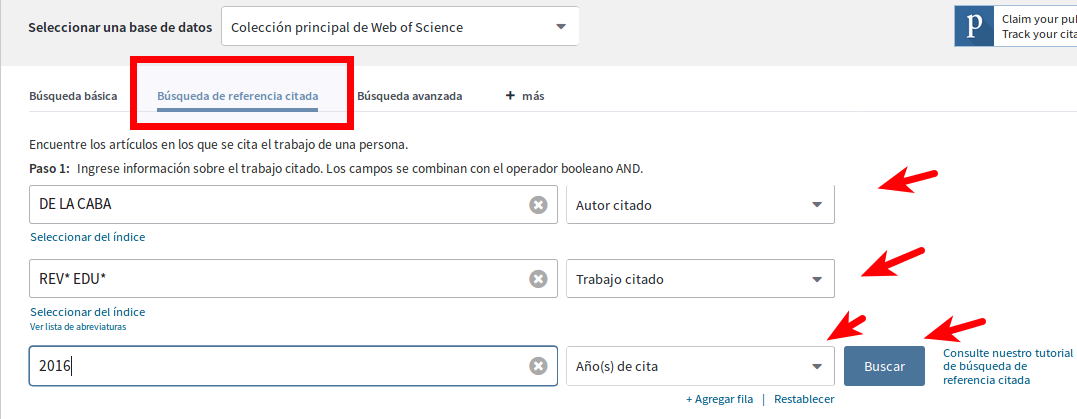 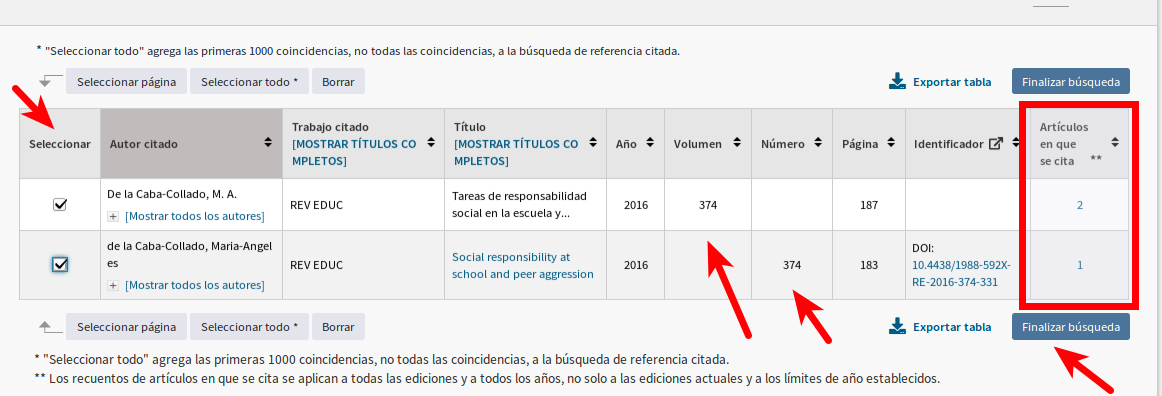 Buscando en Autor : CABA, Rev. Educ* y 2016, localizamos otra cita mas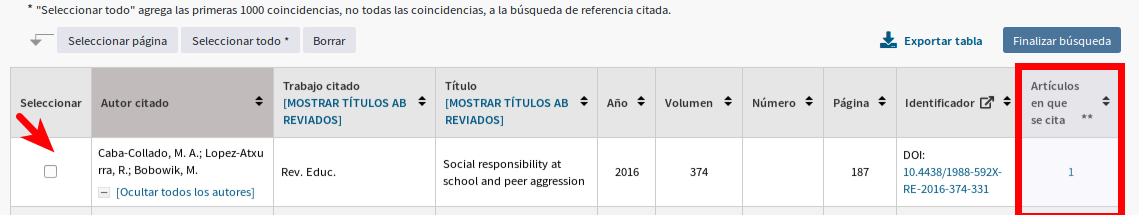 4.Program to Promote Personal and Social Responsibility in the Secondary ClassroomPor: Carbonero, Miguel A.; Martin-Anton, Luis J.; Otero, Lourdes; et ál..FRONTIERS IN PSYCHOLOGY   Volumen: 8     Número de artículo: 809   Fecha de publicación: MAY 22 2017IMPORTANTE: Si la publicación es muy citada en su área, es conveniente, para una mejor puntuación de nuestra aportación, contextualizarla mediante una búsqueda en ESI (Essencial Sciences Indicators), en donde se puede comparar nuestro número de citas tanto con la media como con los percentiles de la producción científica recogida en WOS. Ejemplo: Para expresar el Percentil:Según ESI de WOS en Field Baselines, los artículos de (Año) con (nº) citas se sitúan entre el Percentil (nº %) y el (nº %) de los artículos más citados a nivel mundial en WOS en el tema de investigación (Categoría). Para expresar la Media: (Sólo indicar cuando el articulo está por encima de la media)Según los ESI de WOS en Field Baselines, los artículos de (Año) tienen una media mundial de citas (Citation Rates) en Research Field ….. (Categoría) de (Valor), por lo tanto nuestro trabajo está por encima de la media, al tener (Nº) citas. SCOPUSNº de citas: tiene dos citas,Localizadas desde Referencias, buscando por Revista de educación, 2016 y De la Caba.De las siguientes referencias:1.Influence of bystanders on aggression and a sense of school bullying | [Influencia de los observadores sobre la agresión y el sentimiento de maltrato escolar] 	Conde Vélez, S., Ávila Fernandez, J.A. 	2018 	Psychology, Society and Education10(2), pp. 173-1872.Perception of bullying among preschoolers and primary school students | [Percepción del maltrato entre iguales en educación infantile y primaria] 	González Moreno, P.M., Gutiérrez Rodríguez, H., Checa Romero, M. 	2017 	Revista de Educacion2017(377), pp. 136-158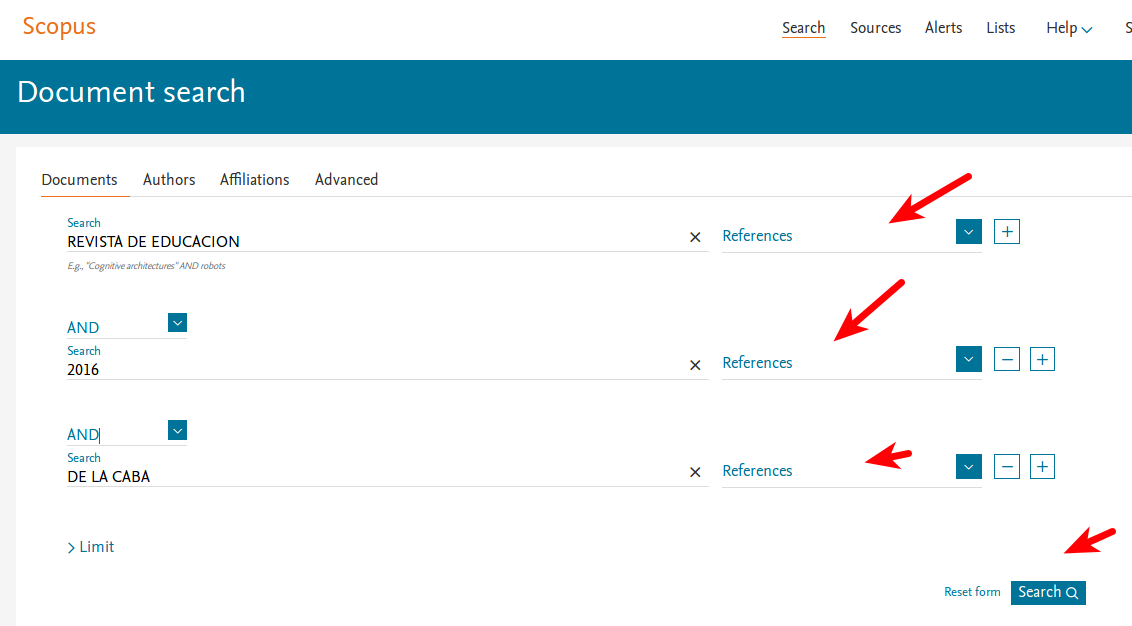 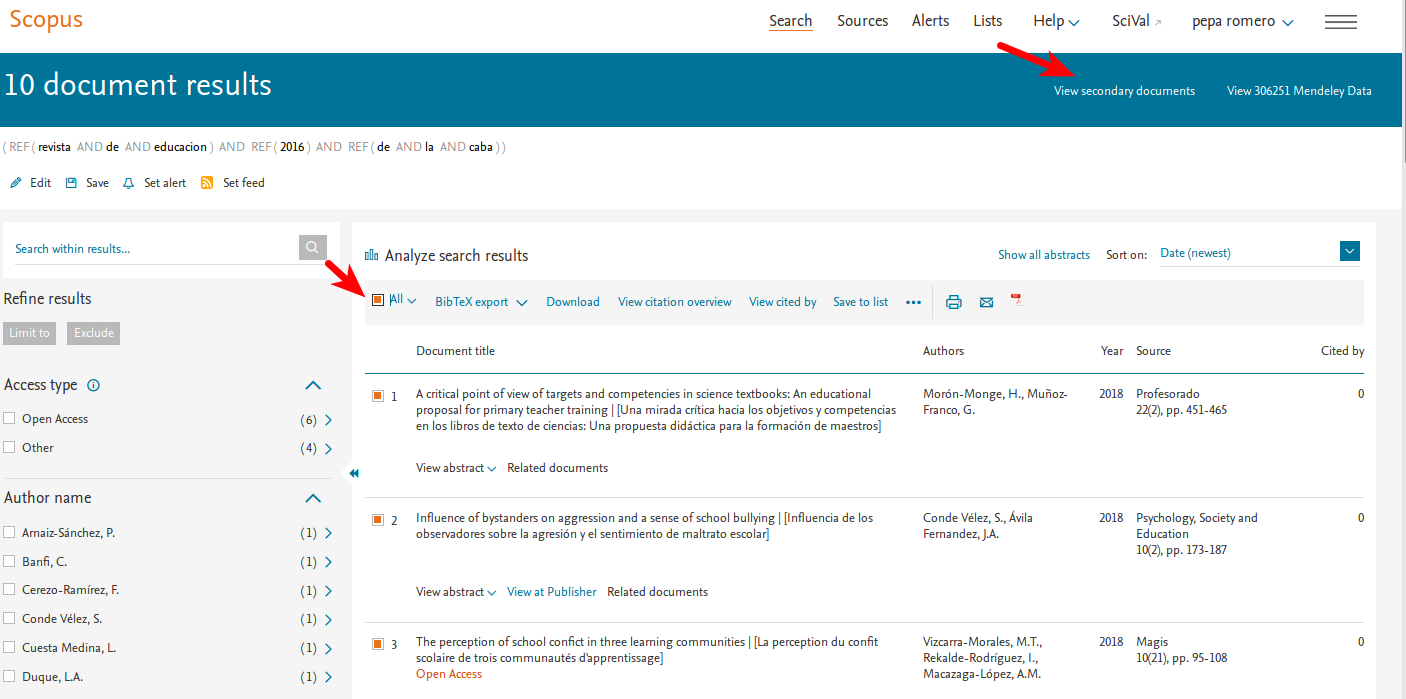 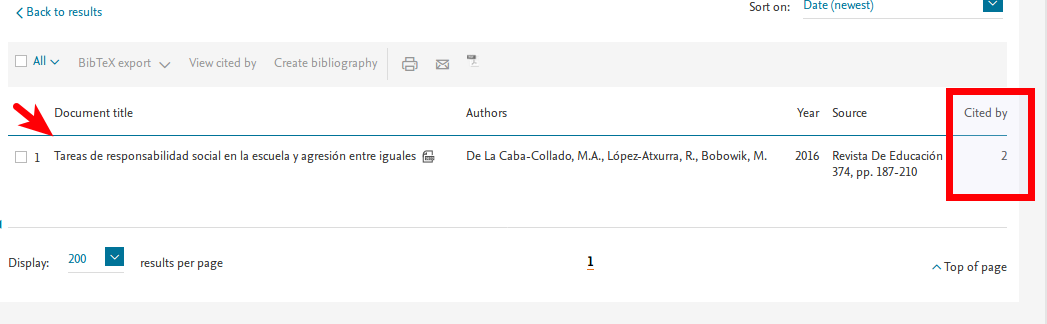 Se enumeran todas, pero se distinguen las que no coinciden con las citas en WOS para referenciar sólo las que son diferentes.OTRAS CITAS EN FUENTES ACADÉMICASNº de citas: Tiene 5 citas en revistas académicas,  y otras fuentes académicas.Tiene 2 citas buscando con el título del artículo en ingléshttps://scholar.google.es/scholar?cites=5471329241612228573&as_sdt=2005&sciodt=0,5&hl=es1.[HTML] Program to promote personal and social responsibility in the secondary classroomMA Carbonero, LJ Martín-Antón, L Otero… - Frontiers in …, 2017 - frontiersin.orgThe performance of school children has been studied by considering partial relationships2.(PDF] THE MARKETING KNOWLEDGE OF GENIUS MARKETERS AS A COMBINATION OF EINSTEIN AND PICASSO: THE STUDENTS'PERSPECTIVEM Rakic, B Rakic - Economic and Social Development: Book of …, 2017 - academia.eduFiske's idea that genius marketers combine the intelligence of Einstein and the imagination Tiene tres citas buscando con el título del artículo en españolhttps://scholar.google.es/scholar?cites=3469632856252904428&as_sdt=2005&sciodt=0,5&hl=es 1.Percepción del maltrato entre iguales en educación infantil y primariaPM González Moreno… - Revista de …, 2017 - repositorio.uam.esEl maltrato entre iguales constituye uno de los temas centrales en el ámbito de la educación2.Influencia de los observadores sobre la agresión y el sentimiento de maltrato escolarSC Vélez, JAÁ Fernandez - Psychology, Society, & Education, 2018 - ojs.ual.esEl objetivo del trabajo que se presenta es analizar la influencia que pueden ejercer los3.(PDF] Percepción del maltrato entre iguales en educación infantil y primaria Perception of bullying among prescholeersPMG Moreno, HG Rodríguez, MC Romero - Revista de Educación, 2017 - researchgate.netEl maltrato entre iguales constituye uno de los temas centrales en el ámbito de la educaciónBuscar en recursos como Google Académico u otras bases de datos que indiquen citas, pero en caso de GA, no especificar el recurso donde hemos buscado, sólo indicar el número y las referencias encontradas, siempre de publicaciones académicas (revistas internacionales, tesis, documentos depositados en repositorios, etc.)